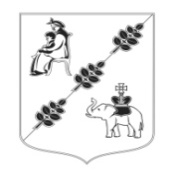 АДМИНИСТРАЦИЯ МУНИЦИПАЛЬНОГО ОБРАЗОВАНИЯКОБРИНСКОГО СЕЛЬСКОГО ПОСЕЛЕНИЯ ГАТЧИНСКОГО МУНИЦИПАЛЬНОГО РАЙОНА ЛЕНИНГРАДСКОЙ ОБЛАСТИПОСТАНОВЛЕНИЕот 08 июля 2014 года                                                                                                                   № 207О внесении изменений в Постановление Администрации Кобринского сельского поселения № 239 от 10.09.2012 года             «Об утверждении новой редакции Положения                                      «О Межведомственной Комиссии по признанию жилых помещений пригодными для проживания граждан, а также многоквартирного дома аварийным и подлежащим сносу»В соответствии с Жилищным и Градостроительным кодексами Российской Федерации,  Федеральным законом РФ от 06 октября 2003 года № 131-ФЗ «Об общих принципах организации местного самоуправления в Российской Федерации», Постановлением Правительства Российской Федерации от 28 января 2006 года № 47 «Об утверждении положения о признании помещения жилым помещением, жилого помещения непригодным для проживания и многоквартирного дома аварийным и подлежащим сносу»,  руководствуясь нормами Жилищного кодексом РФ, а также уставом Муниципального образования Кобринского сельского поселения гатчинского муниципального района Ленинградской области:ПОСТАНОВЛЯЕТ:1. Считать утратившим силу приложение № 2 к Постановлению Администрации муниципального образования Кобринского сельского поселения Гатчинского муниципального района Ленинградской области от 10.09.2012г. № 239;2. Утвердить состав межведомственной комиссии по признанию жилого помещения пригодным для проживания граждан, а также многоквартирного дома аварийным и подлежащим сносу (приложение № 1);3. Настоящее Постановление вступает в силу со дня его опубликования на официальном сайте администрации муниципального образования Кобринского сельского поселения www.kobrinio.ru.Глава администрации	Кобринского сельского поселения                                                                            Л.Н. НиколаеваПриложение 1к Постановлению Администрации муниципального образованияКобринского сельского поселенияГатчинского муниципального района Ленинградской областиот «08» июля 2014 года № 207Состав Межведомственной Комиссиипо признанию жилого помещения пригодным для проживания граждан,а также многоквартирного дома аварийным и подлежащим сносуПредседатель Комиссии – Заместитель Главы администрации муниципального образования Кобринского сельского поселения – Лебедева Вера Анатольевна;Заместитель Председателя Комиссии – Ведущий специалист администрации муниципального образования Кобринского сельского поселения – Халтунен Дмитрий Сергеевич;Секретарь Комиссии – Специалист 1 категории администрации муниципального образования Кобринского сельского поселения, землеустроитель – Быстрова Ирина Викторовна;Члены Комиссии:Специалист 1 категории администрации МО Кобринского сельского поселения, землеустроитель – Цыпленкова Любовь Александровна;Инспектор ОНД Гатчинского района  (по согласованию);Специалист ТО Управления Федеральной службы по надзору в сфере прав потребителей и благополучия человека по ЛО в Гатчинском районе (по согласованию);Представитель Гатчинского бюро технической инвентаризации (по согласованию);Представитель управляющей компании, действующий на территории МО Кобринского сельского поселения (по согласованию);Представитель комитета по архитектуре и градостроительству администрации Гатчинского муниципального района (по согласованию).